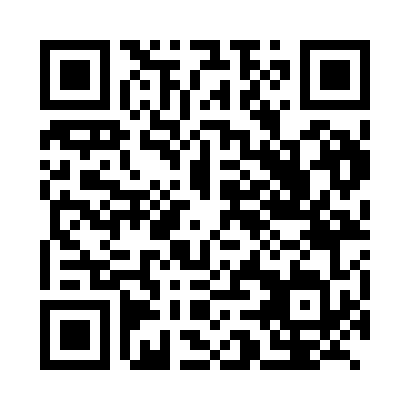 Prayer times for Bodomo, CameroonWed 1 May 2024 - Fri 31 May 2024High Latitude Method: NonePrayer Calculation Method: Muslim World LeagueAsar Calculation Method: ShafiPrayer times provided by https://www.salahtimes.comDateDayFajrSunriseDhuhrAsrMaghribIsha1Wed4:415:5212:023:206:117:192Thu4:405:5212:023:206:117:193Fri4:405:5212:023:216:117:204Sat4:395:5212:023:216:127:205Sun4:395:5212:023:216:127:206Mon4:395:5112:013:216:127:207Tue4:395:5112:013:226:127:208Wed4:385:5112:013:226:127:209Thu4:385:5112:013:226:127:2110Fri4:385:5112:013:236:127:2111Sat4:375:5112:013:236:127:2112Sun4:375:5012:013:236:127:2113Mon4:375:5012:013:236:127:2114Tue4:375:5012:013:246:127:2215Wed4:365:5012:013:246:127:2216Thu4:365:5012:013:246:137:2217Fri4:365:5012:013:256:137:2218Sat4:365:5012:013:256:137:2219Sun4:365:5012:013:256:137:2320Mon4:365:5012:013:256:137:2321Tue4:355:5012:023:266:137:2322Wed4:355:5012:023:266:137:2423Thu4:355:5012:023:266:147:2424Fri4:355:5012:023:276:147:2425Sat4:355:5012:023:276:147:2426Sun4:355:5012:023:276:147:2527Mon4:355:5012:023:276:147:2528Tue4:355:5012:023:286:157:2529Wed4:355:5012:023:286:157:2530Thu4:355:5012:023:286:157:2631Fri4:355:5012:033:296:157:26